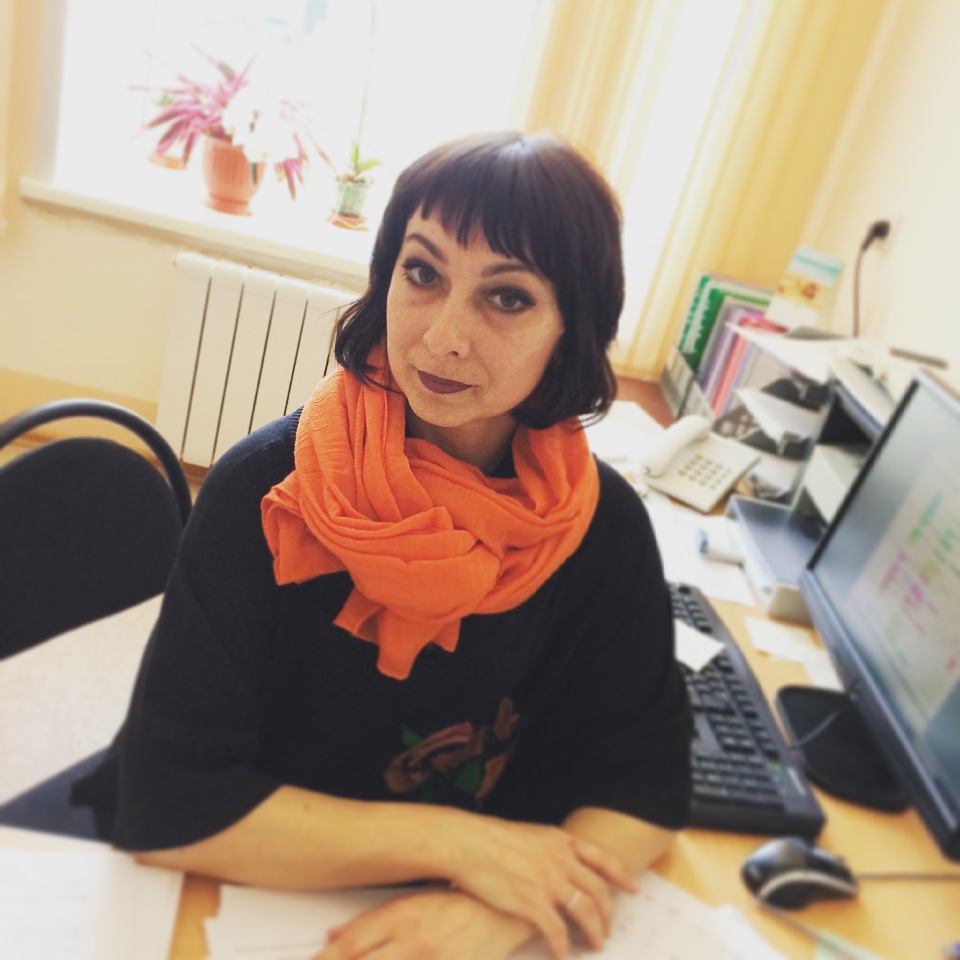 Инспектор по охране  детства         Соколова Елена ВладимировнаТел.  8-982 -945-27-68График работы: каждый вторник, каб. 317